Na temelju članka 43. Statuta Općine Matulji (''Službene novine Primorsko-goranske županije'' br. 26/09, 38/09, 8/13, 17/14, 29/14, 4/15-pročišćeni tekst, 39/15, 7/18, 6/21 i 23/21) te članka 37. točka 4. Odluke o socijalnoj skrbi Općine Matulji (''Službene novine Primorsko-goranske županije'' broj 9/21) Općinski načelnik raspisuje slijedeći:JAVNI POZIV za podnošenje zahtjeva dodjele pomoći za troškove grijanja u sklopu programa Socijalne skrbi Općine Matulji za 2023. godinuI.U svezi dodjele Pomoći za troškove grijanja socijalno ugroženim korisnicima, provedbom članka 37. Odluke o socijalnoj skrbi Općine Matulji (''Službene novine Primorsko-goranske županije'' broj 9/21), temeljem ovog javnog poziva Općina Matulji prikuplja pisane zahtjeve korisnika.II.Pomoć za troškove grijanja ostvaruju korisnici koji ispunjavaju uvjet prihoda propisan člankom 8. Odluke o socijalnoj skrbi te udovice ili roditelji poginulih hrvatskih branitelja iz Domovinskog rata.Korisnici koji ostvaruju pravo na naknadu za troškove stanovanja ne podnose zahtjev po ovom pozivu jer istovrsnu pomoć ostvaruju po drugoj osnovi.Također, zahtjev ne podnose djeca s teškoćama u razvoju – osobe s invaliditetom jer istovrsnu pomoć ostvaruju temeljem prijedloga Socijalnog vijeća (članak 37. točka 6. Odluke).Korisnici programa Socijalne skrbi koji su do trenutka raspisivanja ovog poziva iskoristili maksimalan broj prava i pomoći u 2023., a koji je naveden u članku 4., točka 3. Odluke o socijalnoj skrbi (''Službene novine Primorsko-goranske županije'' broj 9/21), ne mogu ostvariti ovu pomoć.III.Visina pomoći za troškove grijanja odgovara visini od 80% iznosa koji za troškove ogrjeva primaju korisnici zajamčene minimalne naknade, a može se ostvariti jednom tijekom kalendarske godine. IV.Zahtjev se podnosi na propisanom obrascu koji je prilog ovog javnog poziva i sadrži popis dokumentacije koja se prilaže ispunjenom zahtjevu.V.Rok za podnošenje zahtjeva u Pisarnici Općine Matulji je 15. prosinca 2023. godine, a zahtjevi se dostavljaju osobno ili putem e-maila opcina.matulji@matulji.hr s naznakom predmeta ''Pomoć za troškove grijanja''. VI.Zahtjevi za pomoći se rješavaju redom zaprimanja u za to propisanom roku, a najkasnije do 31. prosinca 2023. godine.  Za pravovaljane zahtjeve pomoć će se odobriti rješenjem. Zahtjevi s nepotpunom dokumentacijom i/ili zaprimljeni van roka odbit će se rješenjem. VII.Odobrena pomoć se isplaćuje na žiro ili tekući račun podnositelja zahtjeva ili korisnika, a izuzetno ako osoba nema otvoren račun, putem poštanske uputnice. VIII.Javni poziv objavit će se na oglasnoj ploči i mrežnim stranicama Općine Matulji.								OPĆINA MATULJI								 Općinski načelnik	   					                           Vedran Kinkela				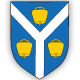 OPĆINA MATULJI         NačelnikOPĆINA MATULJI         NačelnikKLASA:   551-05/23-03/0003 URBROJ: 2170-27-02/1-23-0001 Matulji, 08.09.2023. KLASA:   551-05/23-03/0003 URBROJ: 2170-27-02/1-23-0001 Matulji, 08.09.2023. 